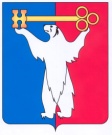 АДМИНИСТРАЦИЯ ГОРОДА НОРИЛЬСКАКРАСНОЯРСКОГО КРАЯПОСТАНОВЛЕНИЕ07.10.2015 	                     г. Норильск 	                        № 512О внесении изменений в постановление Администрации города Норильска от 18.01.2011 № 08В целях урегулирования отдельных вопросов, связанных с порядком взимания платы за присмотр и уход за детьми в муниципальных образовательных учреждениях, в группах дошкольного образования, открытых на базе муниципальных образовательных учреждений муниципального образования город Норильск, ПОСТАНОВЛЯЮ:1. Внести в Инструкцию о порядке взимания платы за присмотр и уход за детьми в муниципальных дошкольных образовательных учреждениях, в группах дошкольного образования, открытых на базе муниципальных образовательных учреждений муниципального образования город Норильск, утвержденную постановлением Администрации города Норильска от 18.01.2011 № 08 (далее - Инструкция), следующие изменения:1.1. абзацытретий, четвертый пункта 7 Инструкции исключить;1.2. абзацы пятый – девятый пункта 7 Инструкции считать абзацами третьим – седьмым соответственно.2. Опубликовать настоящее постановление в газете «Заполярная правда» и разместить его на официальном сайте муниципального образования город Норильск.3. Настоящее постановление вступает в силу после его официального опубликования в газете «Заполярная правда».Руководитель Администрации города Норильска			           Е.Ю. Поздняков